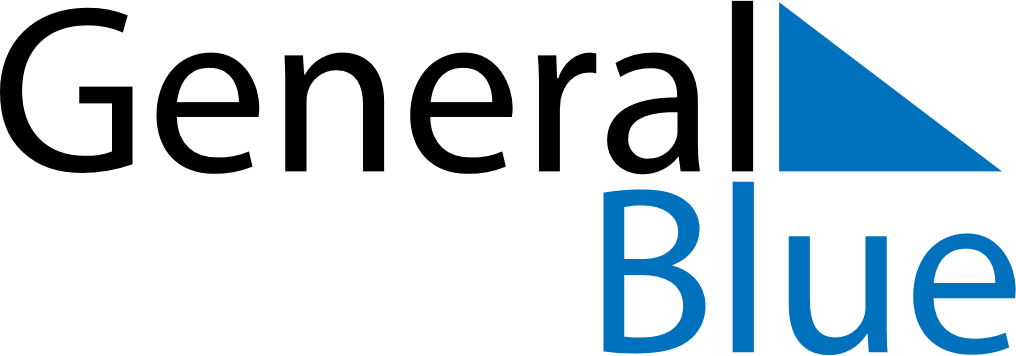 July 2023July 2023July 2023July 2023Isle of ManIsle of ManIsle of ManSundayMondayTuesdayWednesdayThursdayFridayFridaySaturday123456778Tynwald Day910111213141415161718192021212223242526272828293031